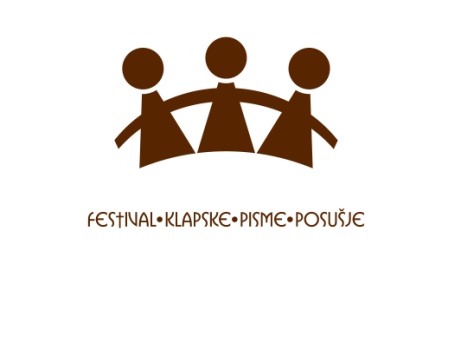 X. FESTIVAL KLAPSKE PISME POSUŠJE 2024PRIJAVNI OBRAZAC*mješovita, muška ili ženska klapaPrijavljujemo sudjelovanje na X. Festivalu klapske pisme Posušje 2024Prijavljujemo sljedeće pjesme**:**Najmanje jedan izvorni klapski napjev. Pjesme pod rednim brojem 1 i 2 smatraju se pjesme koje klapa preferira izvesti na festivalu. Pjesme pod rednim brojem 3 i 4 su zamjenske pjesme u slučaju preklapanja pjesama.Klapa nastupa u sastavu:***najviše 1 stranicaRok za prijave 30.04.2024. godine.Klape po mogućnosti trebaju dostaviti zvučni zapis jedne pjesme iz Prijave na e-mail adresu prijave@fkp-posusje.com, ili dostaviti web-adresu na kojoj se može preslušati zvučni zapis.Organizator će najkasnije u roku od 15 dana od zatvaranja Natječaja izvijestiti klape o sudjelovanju na Festivalu.Odabrane klape će u pismenoj formi potvrditi svoje sudjelovanje na Festivalu.Napomena:Uz prijavu, nije potrebno slati notne zapise. Klape koje budu odabrane, trebaju dostaviti notne zapise, samo onih skladbi kojih nema u arhivu „Festivala klapske pisme Posušje“, o čemu će sve odabrane klape biti pravovremeno obaviještene.  Notni zapisi se šalju, isključivo u PDF-formatu, na e-mail adresu prijave@fkp-posusje.com .Klapa:Mjesto:Vrsta klape*:Adresa:Kontakt osoba:Kontakt broj:E-mail:Glazbeni voditelj:RbNaslov pjesmeAutor tekstaAutor glazbe/obrade1.2.3.4.RbIme i prezimePozicija (glas) u klapi1.2.3.4.5.6.7.8.9.O klapi***: